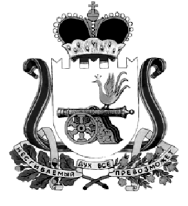 Кардымовский  районный Совет депутатовР Е Ш Е Н И Еот 01.07.2021                                         № Ре-00031Рассмотрев представленный Рассмотрев представленный Администрацией муниципального образования «Кардымовский район» Смоленской области перечень объектов государственной собственности Смоленской области, передаваемых в муниципальную собственность муниципального образования «Кардымовский район» Смоленской области,  руководствуясь решением Кардымовского районного Совета депутатов от 28.04.2015 № 32 «Об утверждении Положения о порядке передачи имущества в собственность муниципального образования «Кардымовский район» Смоленской области из других форм собственности, а также о передаче имущества из муниципальной собственности муниципального образования «Кардымовский район» Смоленской области в федеральную и государственную собственность, собственность других муниципальных образований», Кардымовский районный Совет депутатовР Е Ш И Л :1. Утвердить прилагаемый перечень объектов государственной собственности Смоленской области, передаваемых в муниципальную собственность муниципального образования «Кардымовский район» Смоленской области согласно приложению к настоящему решению.2. Просить Департамент имущественных и земельных отношений Смоленской области рассмотреть представленный перечень объектов, подготовить проект распоряжения Администрации Смоленской области о передаче объектов государственной собственности Смоленской области в муниципальную собственность муниципального образования «Кардымовский район» Смоленской области и направить его в Администрацию Смоленской области для принятия соответствующего решения.                                                                                                                       Приложение                                                                           к решению Кардымовского                                                                             районного Совета депутатов                                                                                               от  01.07.2021  № Ре-00031                                                               Переченьобъектов государственной собственности Смоленской области, передаваемых в муниципальную собственность муниципального образования «Кардымовский район» Смоленской областиПредседатель Кардымовского районного Совета депутатов__________________   И.В. ГорбачевИсполняющий полномочия Главы муниципального образования «Кардымовский район» Смоленской области___________________ Д.В. Тарасов№ п/пНаименование товараИндивидуальный номерЦена за единицу,руб.Коли-чество, шт.Сумма, руб.Стеллаж РФП00000000000462П00000000000497П000000000004962 249,4536748,35Стеллаж Тип 2 РФП00000000000495П00000000000494П00000000000493П000000000004927 681,88430727,52Стол ученика РФП00000000000491П00000000000490П00000000000489П00000000000488П00000000000487П00000000000486П00000000000485П00000000000484П00000000000483П00000000000482П00000000000481П00000000000480П000000000004791 255,001316315,00Стол шахматный РФП00000000000478П00000000000477П000000000001762 205,2036615,60Стол рабочий РФП000000000004757 296,0517296,05Стол учителя РФП00000000000474П000000000004738 649,87217299,74Стул учителя РФП000000000004721 287,5711287,57Стол модульный на 6 мест РФП00000000000471П0000000000047012 447,54224895,08Кресло-мешок РФ П00000000000469П00000000000468П00000000000467П00000000000466П00000000000465П000000000004642 315,24613891,44Стол металлический РФП0000000000046311 979,12111979,12